SUPPLEMENTARY MATERIAL TOStudy of Raw and Modified Carbon Molecular Sieves Using Waste Engine Oil for Carbon Dioxide and Methane AdsorptionReza Zahedi1, Hossein Ghafourian*2, Yahya Zamani3, Shahrzad Khoramnejhadian1, Reza Dabbagh41Department of environment, Damavand Branch, Islamic Azad University, Damavand,2Department of environment Engineering, Tehran North Branch, Islamic Azad University, Tehran, Iran,3Gas research division Research Institute of Petroleum Industry (RIPI), Tehran, Iran,4Materials & Nuclear Fuel Research School, Nuclear Sciences & Technology Research Institute, (NSTRI), Tehran, Iran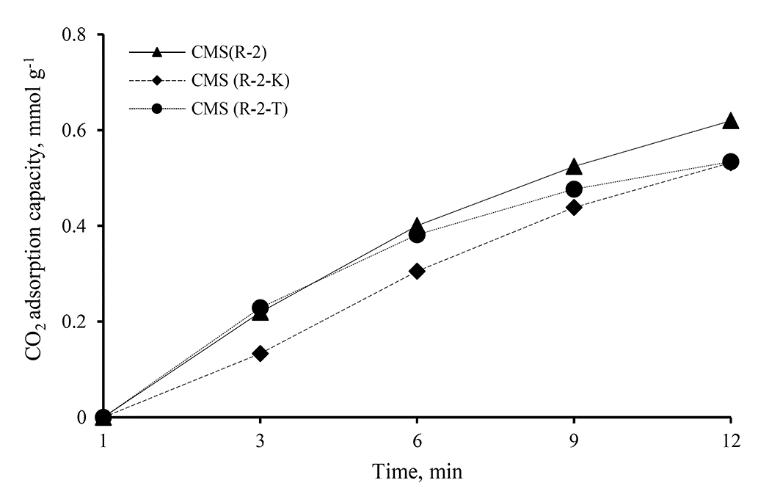 Fig. 3. CO2 adsorption capacity on the group CMS (R-2) adsorbents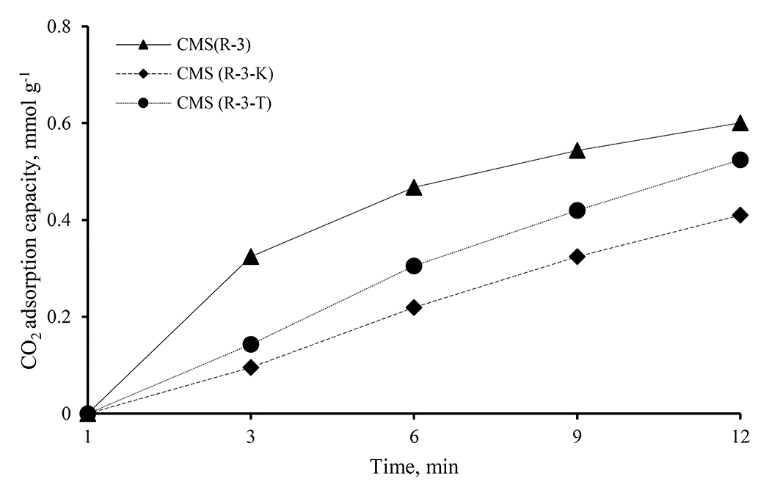 Fig. 4. CO2 adsorption capacity on the group CMS (R-3) adsorbents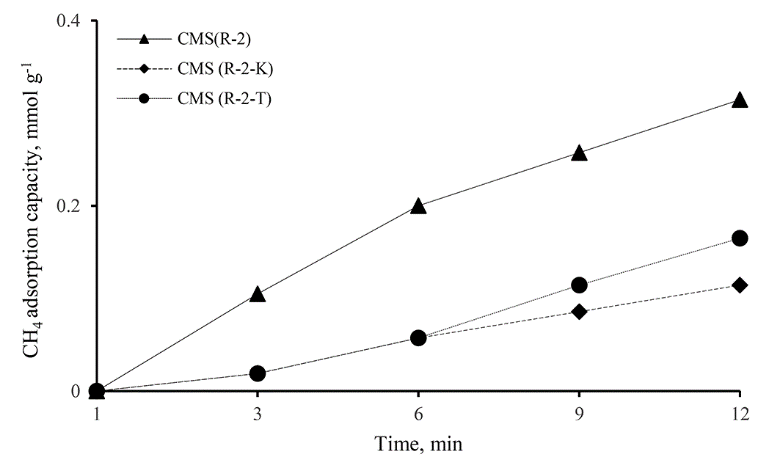 Fig. 5. CH4 adsorption capacity on the group CMS (R-2) adsorbents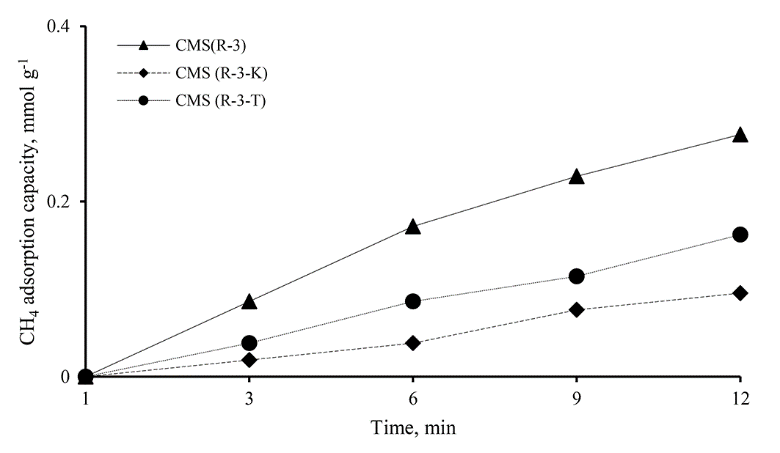 Fig. 6. CH4 adsorption capacity on the group CMS (R-3) adsorbents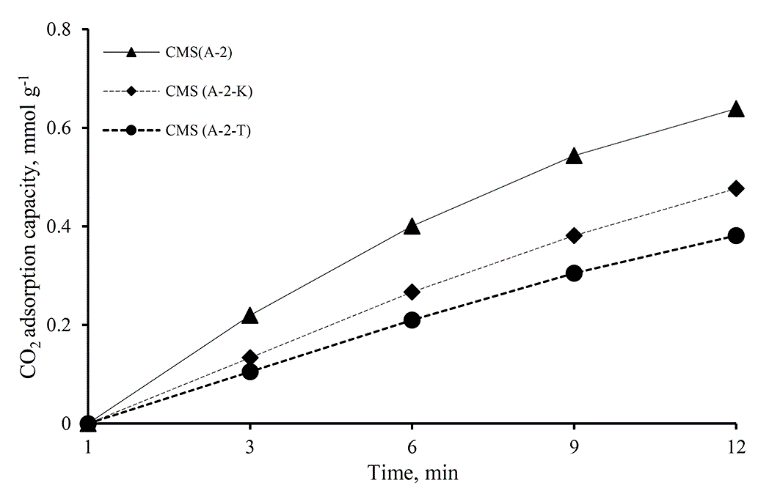 Fig. 7. CO2 adsorption capacity on the group CMS (A-2) adsorbents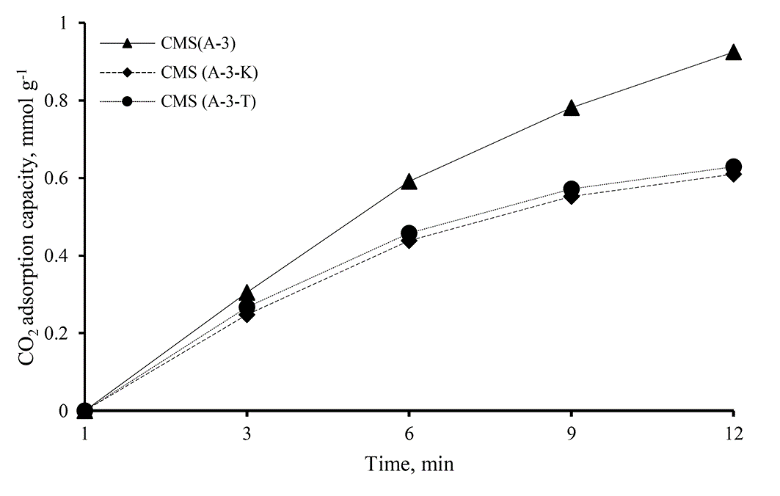 Fig. 8. CO2 adsorption capacity on the group CMS (A-3) adsorbents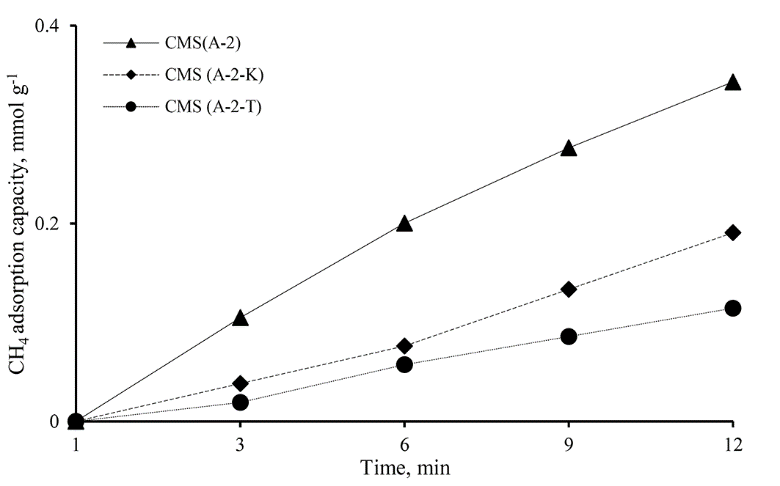 Fig. 9. CH4 adsorption capacity on the group CMS (A-2) adsorbents.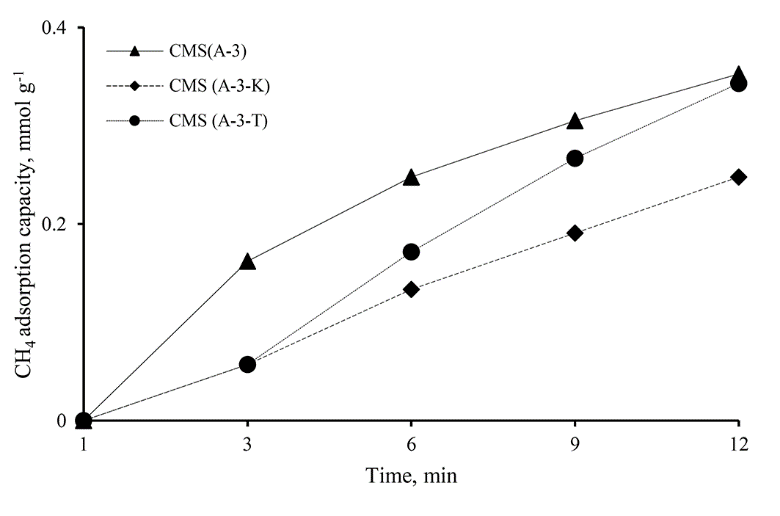 Fig. 10. CH4 adsorption capacity on the group CMS (A-3) adsorbents.